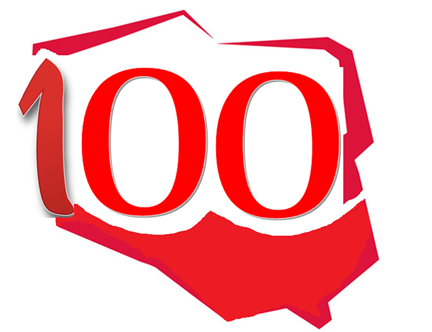 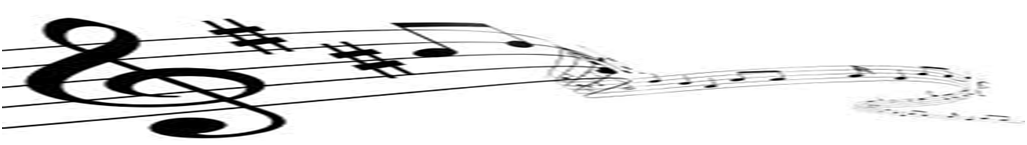 Drodzy Wychowawcy, Opiekunowie, Nauczyciele!W roku jubileuszu 100-lecia odzyskania niepodległości wspólnie,                            z radością i dumą uczcijmy ten wyjątkowy dzień pieśniami patriotycznymi                      i żołnierskimi.            W naszej szkole już od kilku lat odbywa się Konkurs Pieśni Patriotycznej i Żołnierskiej. Impreza ta cieszy się dużą popularnością wśród uczniów szkół podstawowych powiatu nowotarskiego.            Głównym celem konkursu jest uczczenie 100 rocznicy odzyskania przez Polskę niepodległości, przypomnienie i upamiętnienie pieśni patriotycznych                    i żołnierskich oraz rozwijanie talentów muzycznych wśród dzieci.             Serdecznie zapraszamy do wzięcia udziału w naszym konkursie. Na zwycięzców czekają atrakcyjne nagrody.REGULAMIN
Miejsce konkursu: Szkoła Podstawowa im. św. Jana Kantego w Odrowążu (sala gimnastyczna).Termin: Przesłuchania konkursowe  - 8 listopada 2018r.W ramach obchodów Święta Niepodległości w Gminie Czarny Dunajec KONCERT FINAŁOWY ODBĘDZIE 11 LISTOPADA 2018 r. w Centrum Kultury i Promocji w Czarnym Dunajcu Uczestnicy: 	Uczniowie szkół podstawowych i oddziałów przedszkolnych, szkół muzycznych, ognisk pozaszkolnych do 15 roku życia.   Uczestnicy będą oceniani w następujących kategoriach:Oddział przedszkolny:Solista,Duet,Zespół.Uczniowie klas I-III:Solista,Duet,Zespół.Uczniowie klas IV-VIII:Solista,Duet,Zespół.Uwaga: Liczba członków zespołu nie może przekraczać 15 osób.Każdy uczestnik może zaśpiewać tylko jedną pieśń.Uczestnik może reprezentować tylko jedną placówkę.Szkoła może wystawić tylko jedną reprezentację w danej kategorii.   Reprezentacja szkoły lub przedszkola nie może przekraczać 20 uczestników.Szkoła może zaprezentować maksymalnie 3 pieśni.Wykonawcy oceniani będą przez Komisję Artystyczną, której skład  podany będzie w dniu  konkursu.Laureaci pierwszych miejsc otrzymają nagrody, statuetki oraz dyplomy, drugich 
i trzecich miejsc - nagrody i dyplomy. Wszystkim pozostałym wykonawcom wręczone będą dyplomy uczestnictwa. Komisja Artystyczna może przyznać dodatkowo nagrodę Grand Prix.Godzinę przesłuchania ustalają organizatorzy po przyjęciu wszystkich zgłoszeń. Wykonawcy przyjeżdżają najpóźniej na 30 min przed wyznaczoną godziną występu. W programie organizatorzy przewidują przed występem próby z akustykiem 
(na życzenie uczestnika) w czasie nieprzekraczającym 5 min.Uczestnicy konkursu przyjeżdżają na koszt własny.Organizatorzy zapewniają nagłośnienie i poczęstunek.Główne kryteria oceny: dobór repertuaru – treść i charakter utworów zgodny z tytułem i hasłem konkursu,wartości artystyczne utworów oraz ich dobór do możliwości wykonawczych   uczestników,interpretacja utworów i ogólny wyraz artystyczny,jakość wykonania.W związku z charakterem tegorocznych uroczystości 100 rocznicy odzyskania przez Polskę niepodległości, wybrani laureaci będą proszeni do występu 
w koncercie finałowym. Informacja o występie zostanie  przekazana mailowo 
lub telefonicznie kierownikowi zespołu w dniu przesłuchań, w godzinach wieczornych po zakończeniu obrad komisji. Pozostali laureaci nie wytypowani 
do występów proszeni będą tylko o odbiór  nagród i dyplomów przez kierowników zespołów lub swoich przedstawicieli w siedzibie Szkoły Podstawowej im. Św. Jana Kantego w OdrowążuZespół, duet lub solista, który uzyskał nagrodę Grand Prix w poprzednim roku 
nie może uczestniczyć w kolejnej edycji Konkursu.Szczegółowe informacje na temat Koncertu Finałowego zostaną podane 
w późniejszym terminie.Warunkiem uczestnictwa w konkursie jest nadesłanie, w nieprzekraczalnym terminie, do dnia 31 października 2018 r. karty zgłoszenia (w załączeniu) 
na adres:                                                        Szkoła Podstawowa im. św. Jana Kantego  w Odrowążu34-408 Odrowąż 41Przyjmowane będą również zgłoszenia  e-mail spodrowaz@o2.pl                        Placówka przysyła tylko jedną kartę zgłoszenia zatwierdzoną przez dyrektora, na której wpisuje wszystkich swoich reprezentantów w wybranych kategoriach.Podpisanie karty zgłoszenia jest jednoznaczne z akceptacją regulaminu.Dodatkowych informacji organizatorzy udzielają pod numerem telefonu                            18 27 585 20.Ostateczna interpretacja regulaminu należy do organizatorów.Wszystkie sprawy organizacyjne rozstrzygane są z kierownikami zespołów.Serdecznie zapraszamy do wzięcia udziału w naszym konkursie.VI Powiatowy Konkurs Pieśni Patriotycznej i Żołnierskiej im. F. Gwiżdża w OdrowążuKarta zgłoszeniaPełna nazwa szkoły, dokładny adres, nr telefonu, e-mail: ..................................................................................................................................................................................................................................................................................................................................................................................................................................................................................................................................................................................................................................................................................................................................................................................................................Wykonawcy i prezentowany repertuar:Potrzeby zespołu 	.................................................................................................................................................................................	.................................................................................................................................................................................Zobowiązuję się do przestrzegania regulaminu konkursu.                                     ...................................................................................			                                		                                    Nauczyciel przygotowujący uczestników
......................................................	     Miejscowość, data											............................................................
                                                                							           Podpis dyrektoraKategoriaKategoriaKategoriaTytuł pieśniTytuł pieśniWykonawcy:imię i nazwisko,nazwa zespołu - (prosimy wpisać drukowanymi literami)Wykonawcy:imię i nazwisko,nazwa zespołu - (prosimy wpisać drukowanymi literami)Liczba uczestnikówLiczba uczestnikówImię i nazwisko nauczyciela przygotowującego uczestników, nr telefonuOddział przedszkolnyI. SolistaOddział przedszkolnyII. DuetOddział przedszkolnyIII. Zespół wokalnyKlasy I-IIIIV. SolistaKlasy I-IIIV. DuetKlasy I-IIIVI. ZespółwokalnyKlasy IV-VIVII. SolistaKlasy IV-VIVIII. DuetKlasy IV-VIIX. Zespółwokalny